Праздник Осени 3 классХод праздника: Ведущий:     Незаметно пролетело лето,
Наступила осень золотая, 
Журавли курлычат в небе где-то,
В вышине над нами пролетая.Наша осень, правда, золотая.
Как её иначе назову? 
Листья, потихоньку облетая,Устилают золотом траву. (ПЕСНЯ «ОСЕНЬ ПОСТУЧАЛАСЬ К НАМ»)- Наступила осень… И сегодня  мы проводим праздник.  Ох и много праздников на Руси раньше было! Многие из них пришли из глубокой старины. Самые веселые и щедрые праздники были осенью, когда люди, убрав урожай, делали заготовки на зиму. Кто из вас знает, когда наступает астрономическая осень?Астрономическим началом осени считается день осеннего равноденствия. Он наступает или 22, или 23 сентября: ученые высчитывают точную дату. В этот день продолжительность дня и ночи на всей Земле одинакова и равна 12 часам. Фенологи - ученые, которые исследуют сезонные явления природы, - считают началом осени период после 26 августа, когда могут наступить первые ночные заморозки и начинается листопад. А длится осень 93 дня: с 26 августа по 27 ноября.Сегодня вам придется пройти сложные испытания, чтобы определить самую дружную команду. Судить нашу игру будет нестрогое, компетентное жюри в составе… Представим команды: 1.Гроза   2.Осенний ветер   3. Листопад   4.ГрибочкиКонкурс  «Визитка»Себя представить предлагаемИ первый  конкурс начинаем.Конкурс «Собери слово»У вас в конвертах набор букв. Из них нужно составить слово и построиться с этим словом. (ЛИСТОПАД)Конкурс “Признаки осени”Листопад – это один из признаков осени. А какие ещё признаки осени вы знаете? За 2 минуты написать как можно больше признаков осени.Конкурс  «Собери урожай»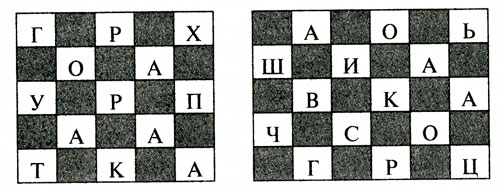 В каждой строке вписано название какого-либо  овоща. Часть букв пропущена. Ваша задача: разгадать слово и вписать пропущенные буквы.Ответы: горох, томат, укроп, салат, тыква. Фасоль, шпинат, свекла, чеснок, огурец.Конкурс  «Дождя не боимся»Вижу я на горизонте Туча по небу летит. Мы сейчас достанем плащик.Этот плащик – дождевик.За 5 минут вам необходимо смастерить из клеенки, с помощью ножниц и подручных материалов плащ – дождевик и украсить его.Конкурс  «Народные приметы и пословицы» Из 2-х частей собрать  народные  приметы и пословицы об осениПтицы со двора и опята у пня – наступила осенняя пора.Осенью гуси летят – к дождю, а лебеди – к снегу.Осень ненастная – весна дождливая.Лето со снопами, а осень с пирогами.В ноябре зима с осенью борется.Осень – перемен восемь: сеет, веет, крутит, мутит, рвёт, сапит, сверху льёт, снизу метёт.Конкурс  «Составить осенний букет»Конкурс  «Фантазёры» На1\2 ватмана нарисовано яблоко. Каждая команда должна придумать, что можно нарисовать из этого яблокаКонкурс  «Загадки»(в каждой загадке по 3 определения. Если по первому не разгадали, даётся второе и, если нужно, третье. Если разгадали по первой загадке-3б, по второй-2б, по третьей-1балл)Про петрушкуТак зовут куклу-мальчика и это растение.Греки вручали олимпийцам венок, сплетённый из неё.У неё едят и вершки и корешкиПро лукС перьями, а не птица, в чешуе, а не рыбаКаким овощем был сказочный герой ЧиполлиноСидит дед, во сто шуб одет, кто его раздевает, слёзы проливаетПро чеснокЭтот овощ давали поклевать петухам перед петушиным боем, чтобы дрались задорнееИм кормили рабов в Древнем Египте и воинов в дальних походах.Этот овощ врачи советуют есть, чтобы не заболеть гриппом.Про свёклуМангольд – это её родственница, у неё едят листья, а у этого овоща – плод.Этот овощ делает чай сладкимКогда раньше не было румян, розовый цвет щекам можно было придать, натерев их этим овощем, разрезанным пополам.Про тыквуПлод этого растения может быть ведром, бутылью, барабаном, бочкой для засолки огурцов.Крупнее этих плодов нет на свете, бывают они до 100кг весомИз неё волшебница сделала карету для ЗолушкиПро перецЭто растение прибыло к нам из Южной Америки. Индейцы называли его «ахи» и использовали вместо солиБывает чёрный, бывает красный - горше полыни, острее ножа.Для украшения стола плоды этого овоща – жёлтого, зелёного, красного цвета – хозяйки нарезают кольцами.Конкурс  «Иностранные языки»Вспомним всем известную песню АНТОШКА. Задача команд поменять все гласные на определённую букву пропеть её. (польский – Э, испанский – И, английский– А, немецкий – У)ЧАЕПИТИЕ